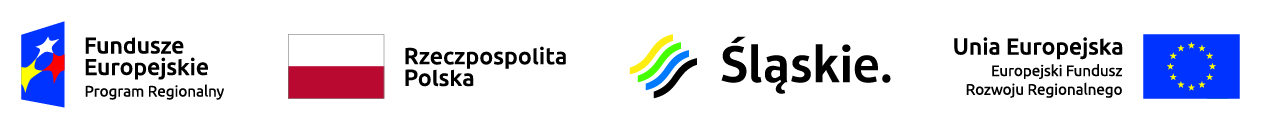 Zawiercie, 13.02.2020r.DZP/PN/87/2019OGŁOSZENIEWYNIKU PRZETARGU NIEOGRANICZONEGO NA Dostawę sprzętu medycznego w ramach projektu: „Poprawa jakości i dostępności do świadczeń zdrowotnych poprzez modernizację i doposażenie Szpitala Powiatowego w Zawierciu” – 6 pakietóww pakietach 1 i 2 Zamawiający – Szpital Powiatowy w Zawierciu informuje o wyniku postępowania przetargowego.Pakiet 1Wpłynęła 1 ofertaWybrano Wykonawcę:CZM Cezal S.A. Wrocław, ul. Widna 4, 50-543 WrocławI. Kryterium - cena oferty brutto – 1 553, 49 zł. – 60 pktII. Kryterium – termin dostawy – 14 dni – 30 pktIII. Kryterium – okres udzielonej gwarancji – 24 miesiące – 0 pktOferta uzyskała: 90 pktPakiet 2Wpłynęła 1 ofertaWybrano Wykonawcę:Bowa International Sp. z o.o., Sp. k., ul. Obornicka 10, Złotkowo, 62-002 Suchy LasI.Kryterium - cena oferty brutto – 321 590, 58 zł. – 60 pktII. Kryterium – termin dostawy – 28 dni – 30 pktIII. Kryterium – okres udzielonej gwarancji – 24 miesiące – 0 pktOferta uzyskała: 90 pktZ upoważnienia art. 91 ust. 1 ustawy Pzp Zamawiający jako najkorzystniejsze, na podstawie kryteriów oceny ofert wybrał oferty, które uzyskały najwyższą ilość punktów.Zamawiający informuje, że umowy w sprawie zamówienia publicznego zostaną zawarte w dniu 17.02.2020r. w siedzibie Zamawiającego, zgodnie z art. 94 ust. 2  pkt 1 a) Ustawy Pzp. Dziękujemy za udział w postępowaniu.Wyk. 2 egz.Egz. nr 1 – Wykonawcy/ materiały postępowania – przesłano emailem Egz. nr 2 – tablica ogłoszeń